Уважаемые коллеги!В соответствии с Единым календарем массовых и методических мероприятий на 2016- 2017 г.г. Центром гражданских и молодёжных инициатив «Идея» г. Оренбурга проводится Всероссийский конкурс образовательных программ, проектов и методических разработок "Педагогическая  мастерская". Организаторами определены следующие сроки проведения конкурса:Конкурс проводится с 15 сентября 2016 г. по 3 ноября 2016г.;Подведение итогов конкурса  с 4 ноября 2016 г. по 25 ноября 2016 г.;Размещение итогов на сайте Центра  26 ноября  2016 года.Наградной материал будет доступен для скачивания на сайте Центра в разделе «Итоги» с 26.11.16 г. – 30.11.16 г.  Все дипломы и благодарственные письма за участие высылаются в электронном виде на электронный адрес, с которого была принята заявка с 26.11.16 г. – 30.11.16 г.  Информация о конкурсе размещена на сайте ЦГМИ «Идея» в разделе Конкурсы - http://centrideia.ru/node/konkursy Контактный телефон 88001002684, эл. почта для справок:  centrideia@mail.ru Директор                                                                                      А.Р. Татьянина  Исполнитель:В.Р. МорозоваТел. 88001002684ПОЛОЖЕНИЕо Всероссийском конкурсе "Педагогическая мастерская"В целях обновления методического обеспечения образовательной деятельности, внедрения инновационных практик, повышения педагогического потенциала общеобразовательных организаций, дошкольных образовательных организаций, организаций дополнительного образования детей, в соответствии с единым календарём массовых мероприятий на 2016 - 2017 г.г. Центром гражданских и молодёжных инициатив «Идея» проводится Всероссийский конкурс образовательных программ, проектов и методических разработок "Педагогическая мастерская" (далее - Конкурс). 
1. Цель и задачи Конкурса1.1Выявление и распространение лучшего опыта научно - методического обеспечения образовательного процесса в образовательных организациях;1.2 Повышение роли образовательных организаций в становлении личности ребенка;1.3 Развитие творческого потенциала и повышения профессионального мастерства педагогов;1.4 Выявление и распространение лучшего педагогического опыта.2. Организаторы Конкурса2.1. Общее руководство конкурсом осуществляет Центр гражданских и молодёжных инициатив «Идея» г. Оренбурга.2.2. Организация и проведение Конкурса возлагается на научно-методический отдел ЦГМИ «Идея».3. Участники Конкурса3.1 В Конкурсе могут принять участие педагогические работники образовательных организаций всех типов и видов.3.2 В Конкурсе могут принять участие отдельные авторы и коллективы.4. Организация и сроки проведения Конкурса4.1 Конкурс проводится с 15 сентября 2016 г. по 3 ноября 2016г.;4.2 Подведение итогов конкурса  с 4 ноября 2016 г. по 25 ноября 2016 г.;4.3 Размещение итогов на сайте Центра  26 ноября  2016 года;4.4 Рассылка наградного материала 26.11.16 г. - 30.11.16 г.ПОСЛЕДНИЙ ДЕНЬ ПРИЁМА ЗАЯВОК НА УЧАСТИЕ В КОНКУРСЕ –  3 НОЯБРЯ4.5 Все работы присылаются ТОЛЬКО на электронный ящик Конкурса centrideia@mail.ru Работы, присланные на другие электронные адреса центра к рассмотрению не принимаются;4.6 Работы, присланные на Конкурс не рецензируются;4.7 К общему пакету работ от образовательного учреждения необходимо заполнить форму заявки (приложение 2), для участия в конкурсе и форму заявки (приложение 3) для опубликования работы на сайте в разделе «Методическая копилка».5. Условия проведения и содержание Конкурса5.1. Конкурс образовательных программ  проводится по следующим номинациям:техническая;естественнонаучная;физкультурно - спортивная;художественная;туристско - краеведческая;социально - педагогическая; программы, реализуемые в условиях временного детского объединения (программы каникулярного отдыха);дополнительные образовательные программы по направлениям внеурочной деятельности.5.2. Конкурс  методических материалов проводится по следующим номинациям:«Организация развивающего досуга в образовательных организациях»; «Духовно-нравственное и гражданское воспитание детей»;«Инновационная    модель    методического    сопровождения образовательной деятельности»;«Художественно - эстетическое развитие подрастающего поколения»:«Интеллектуальное развитие детей дошкольного, младшего, среднего и старшего школьного возраста».5.3.Виды  методической продукции:Учебные пособия;Методические рекомендации:Педагогические проекты;Конспект учебного (открытого) занятия.6. Критерии оценки конкурсной работы6.1.  Методические материалы: актуальность и новизна; соответствие содержания адресату; практическая значимость конкурсного материала; оригинальность авторской идеи, творческий подход к выполнению конкурсной работы; соответствие представленного материала заявленному виду методической продукции.6.2. Образовательные программы:актуальность и отличительные особенности программы;научно - педагогическая обоснованность;практическая направленность;наличие межпредметных и внутрипредметных связей;ресурсное обеспечение программы;наличие регионального компонента.7. Требования к оформлению материалов7.1. Конкурсные материалы должны соответствовать требованиям, предъявляемым к разработке и оформлению методической продукции;7.2. Образовательная программа для участия в Конкурсе должна содержать:наименование образовательной организации (по Уставу);наименование образовательной  программы;номинацию;срок реализации данной программы;эффективность и результаты (за последние 3 года);сведения о составителе (составителях).	7.3.  Материалы должны быть грамотно оформлены (стилистически, орфографически и т.д.).7.4. Материалы, не соответствующие указанным требованиям к участию в конкурсе не допускаются.8. Подведение итогов Конкурса.8.1 Итоги Конкурса подводятся с 4 ноября 2016 г. по 25 ноября 2016 г.;8.2 ВНИМАНИЕ!  Все работы, присланные на конкурс  будут опубликованы на сайте http://centrideia.ru/ в разделе «Методическая копилка» для того, чтобы пользователи сайта могли также воспользоваться материалами в работе с детьми. Все авторы работ получат сертификаты об опубликовании материала бесплатно. 8.3 Все дипломы, сертификаты и благодарственные письма за участие высылаются в электронном виде на электронный адрес, с которого была принята заявка с 9-14 декабря 2016 г;8.4 Все сертификаты об опубликовании материала на сайте Центра в разделе «Методическая копилка» будут высланы с 9-20 декабря на электронный адрес, с которого была принята заявка;8.5 О необходимости дипломов в печатном виде нужно сообщить об этом организаторам конкурса. Рассылка материала в печатном виде производится в течение одного месяца с момента подтверждения правильности заполнения материала.9. Финансирование Конкурса9.1 Финансирование Конкурса осуществляется за счёт организационных взносов участников. (Реквизиты на оплату Конкурса, приложение 1)9.2 Организационный взнос составляет 250 рублей. В эту стоимость входит - диплом на участника + именная благодарность руководителю работы (при наличии руководителя) + именная благодарность организатору конкурса в ОУ (при наличии организатора) в ЭЛЕКТРОННОМ виде. 9.3 При оформлении коллективных работ необходимо учитывать следующее: если наградной материал по итогам конкурса будет необходим каждому участнику, то, соответственно, за каждого участника оплачивается оргвзнос и каждая фамилия заносится в заявку в список участников. Если же наградной материал необходим будет на коллектив, то оргвзнос оплачивается 250 рублей и в заявке ФИО участников не перечисляются, а просто указывается примерно так: коллектив педагогов (учащихся) и т.д.. Если же коллективная работа состоит из 2-3 участников  и диплом необходим общий на всех, то ФИО участников перечисляются через запятую в одной строчке в заявке в списке участников.9.4 Организационный взнос за наградной материал в печатном виде составляет  + 80 руб. за один документ. (Этот пункт только для тех, кому необходимо прислать наградной материал по Почте России)9.5 Внимание!!! Оплата от одного ОУ - участника производится ОДНИМ платежом.9.6 Отсканированная квитанция об оплате организационного взноса вкладывается отдельным файлом в одном письме с заявкой и работой (ами) участника (ов) Конкурса. (Если от ОУ несколько участников оплата оргвзноса производится одним платежом. Если оргвзнос был оплачен, а появились еще желающие участвовать в конкурсе, необходимо просто доплатить оргвзнос и прислать вторым чеком.)  9.7 Внимание!!!! Если от одного ОУ на конкурс предоставляют свои работы несколько участников, то заявка на всех составляется ОБЩАЯ. Не надо на каждого участника заполнять отдельную заявку.Конкурсные работы направляются только на электронный адрес координатора: centrideia@mail.ruКонтактные телефоны -  88001002684 – звонки со всех регионов России бесплатные, раб. Координатор: Морозова Венера РенатовнаПриложение №11. Реквизиты для оплаты организационного взноса по номеру картыНомер карты: 4276460015320174Вид карты: Сбербанк Visa ClassicОтделение банка, к которому прикреплена карта: ОСБ №8623/078г. Оренбург  Оренбургская областьТатьянина Альбина Ренатовна2.Реквизиты для оплаты по номеру счета.ОПЛАТА ОРГВЗНОСА МОЖЕТ ПРОИЗВОДИТЬСЯ КАК ПО НОМЕРУ КАРТЫ, УКАЗАННОМУ В РЕКВИЗИТАХ, ТАК И ПО КВИТАНЦИИ. КОПИЯ ПОДТВЕРЖДЕНИЯ ОПЛАТЫ ОБЯЗАТЕЛЬНА. ОПЛАТУ ОРГВЗНОСА ТАКЖЕ МОЖНО ПРОИЗВОДИТЬ ЧЕРЕЗ ИНТЕРНЕТ БАНК. ПОДТВЕРЖДЕНИЕМ ОПЛАТЫ В ЭТОМ СЛУЧАЕ БУДЕТ ЯВЛЯТЬСЯ СКРИНШОТ, СКОПИРОВАННАЯ КВИТАНЦИЯ В WORD ИЛИ СОХРАНЕННАЯ КОПИЯ ОПЛАТЫ КАК КАРТИНКИ. Приложение №2, №3Форму заявки Вы можете получить, отправив запрос с пометкой «ЗАЯВКА» на конкурс (обязательно пишете название конкурса) на электронный адрес centrideia@mail.ru, или скачать на нашем сайте http://centrideia.ru/ в разделе конкурсы. 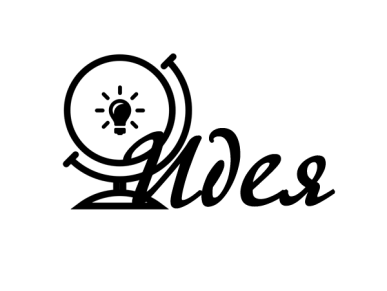 ВСЕРОССИЙСКИЙ ЦЕНТРГРАЖДАНСКИХ И МОЛОДЁЖНЫХИНИЦИАТИВ «ИДЕЯ»г. Оренбург, 460000      телефон: (3532) 27-46-21;       телефон: 88001002684e-mail: centrideia@mail.ru Руководителям образовательных организацийВСЕРОССИЙСКИЙ ЦЕНТРГРАЖДАНСКИХ И МОЛОДЁЖНЫХИНИЦИАТИВ «ИДЕЯ»г. Оренбург, 460000      телефон: (3532) 27-46-21;       телефон: 88001002684e-mail: centrideia@mail.ru Форма № ПД-4Извещение                                                      ООО ЦГМИ «ИДЕЯ»                                 КПП: 562001001                                                      ООО ЦГМИ «ИДЕЯ»                                 КПП: 562001001                                                      ООО ЦГМИ «ИДЕЯ»                                 КПП: 562001001                                                      ООО ЦГМИ «ИДЕЯ»                                 КПП: 562001001Наименование получателя платежаНаименование получателя платежаНаименование получателя платежаНаименование получателя платежа5620021264562002126440702810700000003021(ИНН получателя платежа)(ИНН получателя платежа)(номер счета получателя платежа)ОАО БАНК ОРЕНБУРГОАО БАНК ОРЕНБУРГБИК:045354885(наименование банка получателя платежа)(наименование банка получателя платежа)Номер кор./сч. банка получателя платежа:Номер кор./сч. банка получателя платежа:Номер кор./сч. банка получателя платежа:30101810400000000885Оплата оргвзноса за конкурсОплата оргвзноса за конкурс(наименование платежа)(наименование платежа)(номер лицевого счета (код) плательщика)Ф.И.О. плательщика Адрес плательщика Сумма платежа ________руб. ________ коп.Сумма платежа ________руб. ________ коп.Сумма платы за услуги ________руб. ________коп.Сумма платы за услуги ________руб. ________коп.Итого ________руб. ________ коп.Итого ________руб. ________ коп."___" _______________ 20___ г."___" _______________ 20___ г.КассирС условиями приема указанной в платежном документе суммы, в т.ч. с суммой взимаемой платы за услуги банка,С условиями приема указанной в платежном документе суммы, в т.ч. с суммой взимаемой платы за услуги банка,С условиями приема указанной в платежном документе суммы, в т.ч. с суммой взимаемой платы за услуги банка,С условиями приема указанной в платежном документе суммы, в т.ч. с суммой взимаемой платы за услуги банка,ознакомлен и согласен.ознакомлен и согласен.ознакомлен и согласен.Подпись плательщика:Форма № ПД-4Извещение                                                    ООО ЦГМИ «ИДЕЯ»                                 КПП: 562001001                                                    ООО ЦГМИ «ИДЕЯ»                                 КПП: 562001001                                                    ООО ЦГМИ «ИДЕЯ»                                 КПП: 562001001                                                    ООО ЦГМИ «ИДЕЯ»                                 КПП: 562001001Наименование получателя платежаНаименование получателя платежаНаименование получателя платежаНаименование получателя платежа5620021264562002126440702810700000003021(ИНН получателя платежа)(ИНН получателя платежа)(номер счета получателя платежа)ОАО БАНК ОРЕНБУРГОАО БАНК ОРЕНБУРГБИК:045354885(наименование банка получателя платежа)(наименование банка получателя платежа)Номер кор./сч. банка получателя платежа:Номер кор./сч. банка получателя платежа:Номер кор./сч. банка получателя платежа:30101810400000000885Оплата оргвзноса за конкурсОплата оргвзноса за конкурс________(наименование платежа)(наименование платежа)(номер лицевого счета (код) плательщика)Ф.И.О. плательщика Адрес плательщика Сумма платежа ________руб. ________ коп.Сумма платежа ________руб. ________ коп.Сумма платы за услуги ________руб. ________ коп.Сумма платы за услуги ________руб. ________ коп.Итого ________ руб. ________коп.Итого ________ руб. ________коп."___" _______________ 20___ г."___" _______________ 20___ г.КассирС условиями приема указанной в платежном документе суммы, в т.ч. с суммой взимаемой платы за услуги банка,С условиями приема указанной в платежном документе суммы, в т.ч. с суммой взимаемой платы за услуги банка,С условиями приема указанной в платежном документе суммы, в т.ч. с суммой взимаемой платы за услуги банка,С условиями приема указанной в платежном документе суммы, в т.ч. с суммой взимаемой платы за услуги банка,ознакомлен и согласен.ознакомлен и согласен.ознакомлен и согласен.Подпись плательщика: